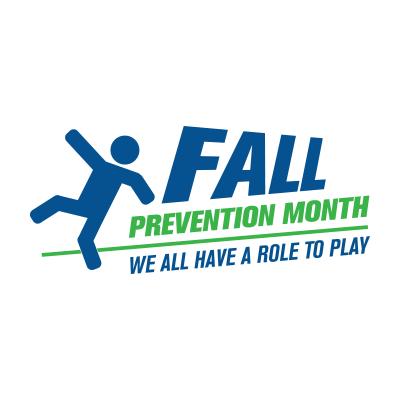 Sample tweets/social media posts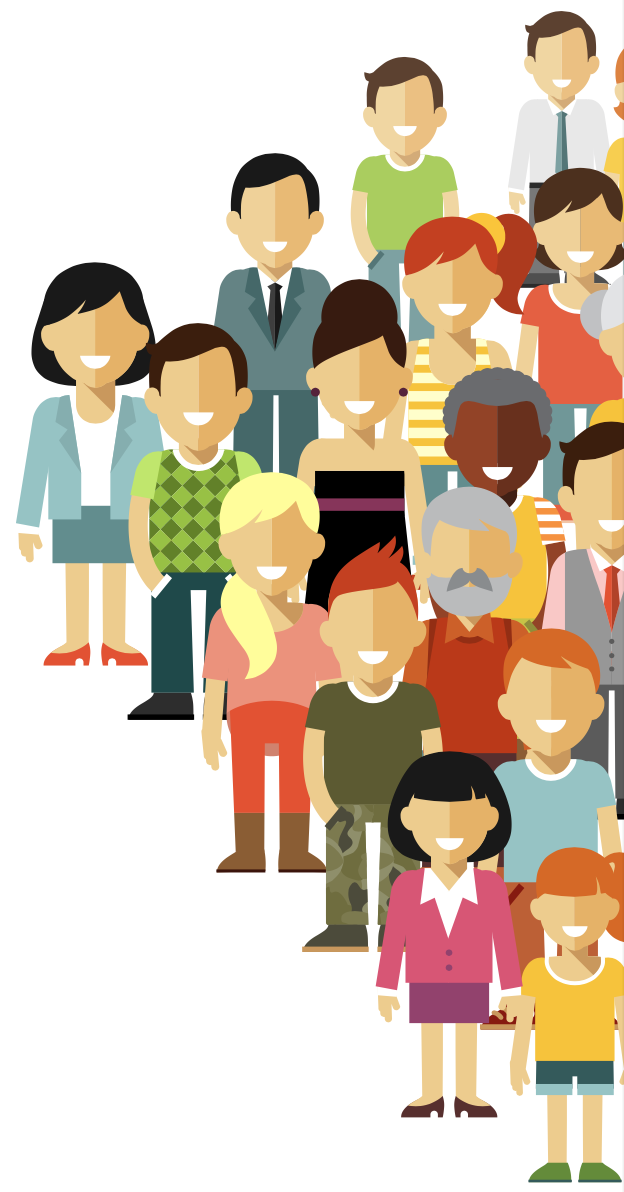 Below are sample posts you can use as tweets or as posts on other social media channels (Facebook, Instagram). You are also welcome and encouraged to come up with your own tweets and messages that make sense for your organization and your community.Be sure to mention the Fall Prevention Month campaign in your posts on Twitter (@fallpreventCA) or Facebook (@FallPreventionMonth).Please note that tweets can only be 280 characters in length (including links). You can also add Fall Prevention Month Social Media Images to your posts, to catch your readers’ eye. To download these images, go to https://www.fallpreventionmonth.ca/socialmediaguide Quick linksPosts to use before Fall Prevention MonthPosts to use with the Move, improve, remove postersPosts to Reach Parents or Guardians of Young ChildrenPosts to Reach Older Adults and their Support NetworkPosts to Promote Your Activity or EventPosts for after Fall Prevention MonthPosts to use before Fall Prevention MonthNovember is Fall Prevention Month! Join the conversation on social media, using the hashtags #FallPreventionMonthCA #MoveImproveRemove www.fallpreventionmonth.ca Fall Prevention Month is right around the corner! Get ready for the November campaign by visiting www.fallpreventionmonth.ca #FallPreventionMonthCA #MoveImproveRemove November is Fall Prevention Month! All Canadians have a role to play in preventing falls. Learn how to prevent falls at www.fallpreventionmonth.ca #FallPreventionMonthCA #MoveImproveRemove Posts to use with the Move, improve, remove postersMove your bodyIt’s #FallPreventionMonthCA. Build your balance, strength and flexibility with regular physical activity #MoveImproveRemove Learn more at www.fallpreventionmonth.ca/moveimproveremove This #FallPreventionMonthCA enhance your stability and co-ordination with activities such as walking, swimming or Tai Chi #MoveImproveRemove More at www.fallpreventionmonth.ca/moveimproveremoveIncrease the intensity of your physical activity over time to build stronger muscles. Learn how to #MoveImproveRemove at www.fallpreventionmonth.ca/moveimproveremove #FallPreventionMonthCA Improve your health Review medications regularly with your healthcare provider or pharmacist and discuss any side effects, such as feeling dizzy or sleepy. Learn more at www.fallpreventionmonth.ca/moveimproveremove #FallPreventionMonthCA #MoveImproveRemoveKeep up your social connections. Stay in touch with your neighbours, friends and family to maintain your mental health and well-being www.fallpreventionmonth.ca/moveimproveremove #FallPreventionMonthCA #MoveImproveRemoveCheck your eyesight and hearing regularly. Routinely clean your teeth and gums so you can eat a nutritious diet. More #safetytips at www.fallpreventionmonth.ca/moveimproveremove #FallPreventionMonthCA #MoveImproveRemoveRemove hazards Make your home safer by keeping floors clutter free. Learn how to prevent falls at www.fallpreventionmonth.ca/moveimproveremove #FallPreventionMonthCA #MoveImproveRemoveMake your home safer by installing grab bars in the bathroom. Learn how to prevent falls at www.fallpreventionmonth.ca/moveimproveremove #FallPreventionMonthCA #MoveImproveRemoveUse handrails and turn on lights on all staircases to prevent falls. More #safetytips at www.fallpreventionmonth.ca/moveimproveremove #FallPreventionMonthCA #MoveImproveRemoveWear well-fitting and supportive footwear inside and outside. Learn how to prevent falls at www.fallpreventionmonth.ca/moveimproveremove #FallPreventionMonthCA #MoveImproveRemovePosts to Reach Parents or Guardians of Young ChildrenTipsRemove loose rugs or secure them in place with rubber or slip-resistant backing. For more fall prevention tips go to [insert link to your organization’s website, if applicable] #FallPreventionMonthCA #MoveImproveRemove Ensure sufficient lighting to clearly see all stairs, landings and paths, even at night. Stay tuned for more fall prevention tips! #FallPreventionMonthCA #MoveImproveRemove Install handrails on both sides of steps and stairways. Stay tuned for more fall prevention tips! #FallPreventionMonthCA #MoveImproveRemove Fall prevention tip: Declutter your home and remove potential obstacles from walkways and hallways. Stay tuned for more fall prevention tips! #FallPreventionMonthCA #MoveImproveRemove Ensure children wear well-fitting footwear at all times (e.g. snug fit, correct length, enough room for insoles, etc.) to prevent falls. Stay tuned for more fall prevention tips! #FallPreventionMonthCA #MoveImproveRemove Use child locks and gates to prevent access to open windows, staircases and ledges. Stay tuned for more fall prevention tips! #FallPreventionMonthCA #MoveImproveRemove Regularly inspect play equipment and toys for potential hazards or broken safety features. Stay tuned for more fall prevention tips! #FallPreventionMonthCA #MoveImproveRemove Reduce the risk of your child suffering a fall, keep floors clear of clutter and loose carpeting! #FallPreventionMonthCA #MoveImproveRemove Reduce the risk of your child suffering a fall, by wiping up all spills immediately. #FallPreventionMonthCA #MoveImproveRemove Fall prevention tip: When child-proofing your house, look at it from your child’s level to see any hazards. #FallPreventionMonthCA #MoveImproveRemove As babies grow into toddlers, they develop new abilities as if overnight. Your baby is constantly on the move and discovering the world. Learn about setting safety limits and caring for your baby. #FallPreventionMonthCA #MoveImproveRemove StatisticsFalls are the most common cause of an emergency department or hospital visits in Canada. Ask us how to reduce your risk. #FallPreventionMonthCA #MoveImproveRemove Falls are the most frequent reasons for traumatic brain injury in Canadian children under five. #FallPreventionMonthCA #MoveImproveRemove Childhood falls cost the Canadian economy $2.9 billion a year. Stay tuned for more fall prevention awareness info! #FallPreventionMonthCA #MoveImproveRemove Schools are the third most prevalent location of injury for Canadian adolescents after sports/athletic and home locations. #FallPreventionMonthCA #MoveImproveRemove Falls are the leading cause of injury hospitalizations for Canadian children under 14 years old. Stay tuned for more fall prevention awareness info #FallPreventionMonthCA #MoveImproveRemoveFalls are the leading cause of stroller-related traumatic brain injury. Follow us on Facebook and Twitter to learn more about fall prevention! #FallPreventionMonthCA #MoveImproveRemove Posts to Reach Older Adults and their Support NetworkTipsFall prevention tip: Remove loose rugs or secure them in place with rubber or slip-resistant backing. Stay tuned for more fall prevention tips! #FallPreventionMonthCA #MoveImproveRemove Ensure sufficient lighting to clearly see all stairs, landings and paths, especially at night. Stay tuned for more fall prevention tips! #FallPreventionMonthCA #MoveImproveRemove Install handrails on both sides of all steps and stairways. Stay tuned for more fall prevention tips! #FallPreventionMonthCA #MoveImproveRemove Fall prevention tip: Declutter your home and remove potential obstacles from all walkways and hallways. Stay tuned for more fall prevention tips! #FallPreventionMonthCA #MoveImproveRemove Check all prescription medications for possible side effects like dizziness, drowsiness, fluctuations in blood pressure, loss of coordination or balance. Stay tuned for more fall prevention tips! #FallPreventionMonthCA #MoveImproveRemove Older adults should wear well-fitting footwear at all times (e.g. snug fit, correct length, enough room for insoles, etc.). Use our hashtags on Facebook, Twitter and Instagram to learn more about fall prevention. #FallPreventionMonthCA #MoveImproveRemove Keep floors clear of clutter and loose carpeting to prevent falls. Stay tuned for more fall prevention tips! #FallPreventionMonthCA #MoveImproveRemove StatisticsFalls are the leading cause of injury among older adults. 20-30% of Canadian older adults experience at least one fall each year. Learn how you can help: fallpreventionmonth.ca #FallPreventionMonthCA #MoveImproveRemove Over 30% of older adults who are hospitalized for a fall end up in long-term care. #FallPreventionMonthCA #MoveImproveRemove Falls account for 85% of injury-related hospitalizations among older adults. Let’s take action to prevent them! fallpreventionmonth.ca #FallPreventionMonthCA #MoveImproveRemove The average older Canadian adult stays in hospital 9 days longer for falls than for any other cause. Learn how you can help prevent falls: fallpreventionmonth.ca #FallPreventionMonthCA #MoveImproveRemove Falls are the most common cause of an emergency department or hospital visits in Canada. Ask us how to reduce your risk. #FallPreventionMonthCA #MoveImproveRemove Falls are the leading cause of injury-related death and the leading cause of hospitalizations in Canada. #FallPreventionMonthCA #MoveImproveRemove 20-30% of older Canadians fall each year. #FallPreventionMonthCA #MoveImproveRemove Posts to Promote Your Activity or EventJoin us for [insert event name] on [insert event date] and help us prevent falls [insert link to event information if available]. We all have a role to play! #FallPreventionMonthCA #MoveImproveRemove Are you or someone you know at risk for a fall? Join us for [insert event name] on [insert event date]. Learn more: [Insert link to event information if available]. Together we can reduce the risk of serious falls. #FallPreventionMonthCA #MoveImproveRemove If you are more than 60 years of age, you may be at risk for a fall. Join us for [insert event name] on [insert event date] and learn how to reduce your risk of falling [Insert link to event information if available]. #FallPreventionMonthCA #MoveImproveRemove Young children can become seriously injured as the result of a fall. Join us for insert event name] on [insert event date] and learn how to reduce their risk of falling [Insert link to event information if available]. #FallPreventionMonthCA #MoveImproveRemove Posts to use after Fall Prevention MonthNovember was Fall Prevention Month! Thank you for joining the conversation and promoting fall prevention in your community and networks #FallPreventionMonthCA #MoveImproveRemove www.fallpreventionmonth.ca November was Fall Prevention Month! All Canadians have a role to play in preventing falls. Learn how to prevent falls at www.fallpreventionmonth.ca #FallPreventionMonthCA #MoveImproveRemove Thanks for a great Fall Prevention Month this past November! You can prevent falls all year long. Learn more at www.fallpreventionmonth.ca #FallPreventionMonthCA #MoveImproveRemove 